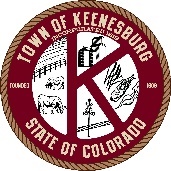 TOWN OF KEENESBURGPLANNING COMMISSION SPECIAL MEETING WEDNESDAY, AUGUST 8, 2018, 6:00 P.M.KEENESBURG TOWN MEETING HALL., KEENESBURG, COCall to orderPledge of allegianceRoll CallPublic CommentsNew BusinessPublic Hearing: To consider a change to the Keenesburg Municipal Code Sec 16-2-150(b)RESOLUTION PC 2018-08; A RESOLUTION RECOMMENDING APPROVAL OF AN ORDINANCE ADDING CRYOGENIC GAS PROCESSING PLANTS AS A USE BY RIGHT TO THE HEAVY INDUSTRIAL ZONE DISTRICTBoard Comments / ReportsAdjournment